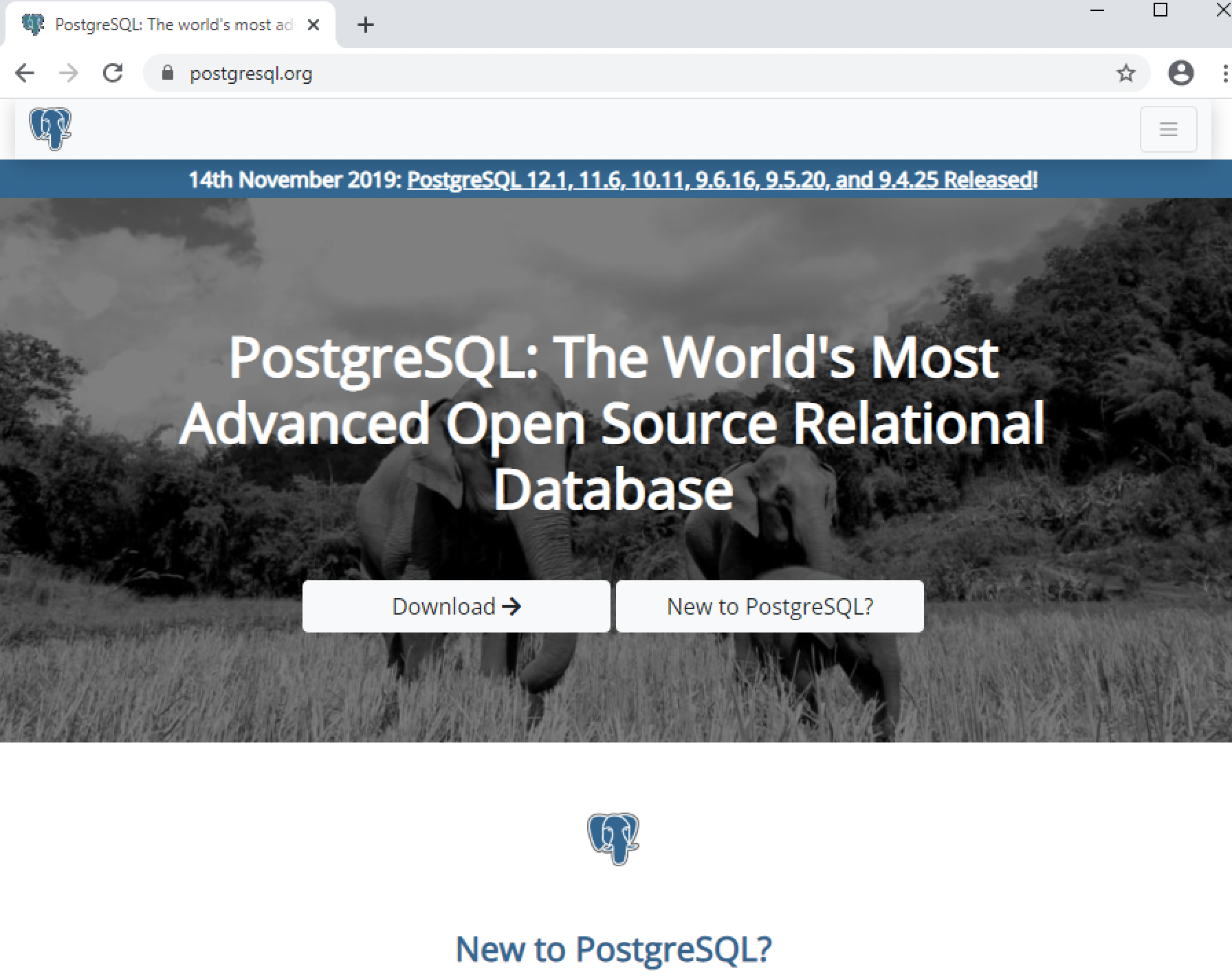 Click Download->		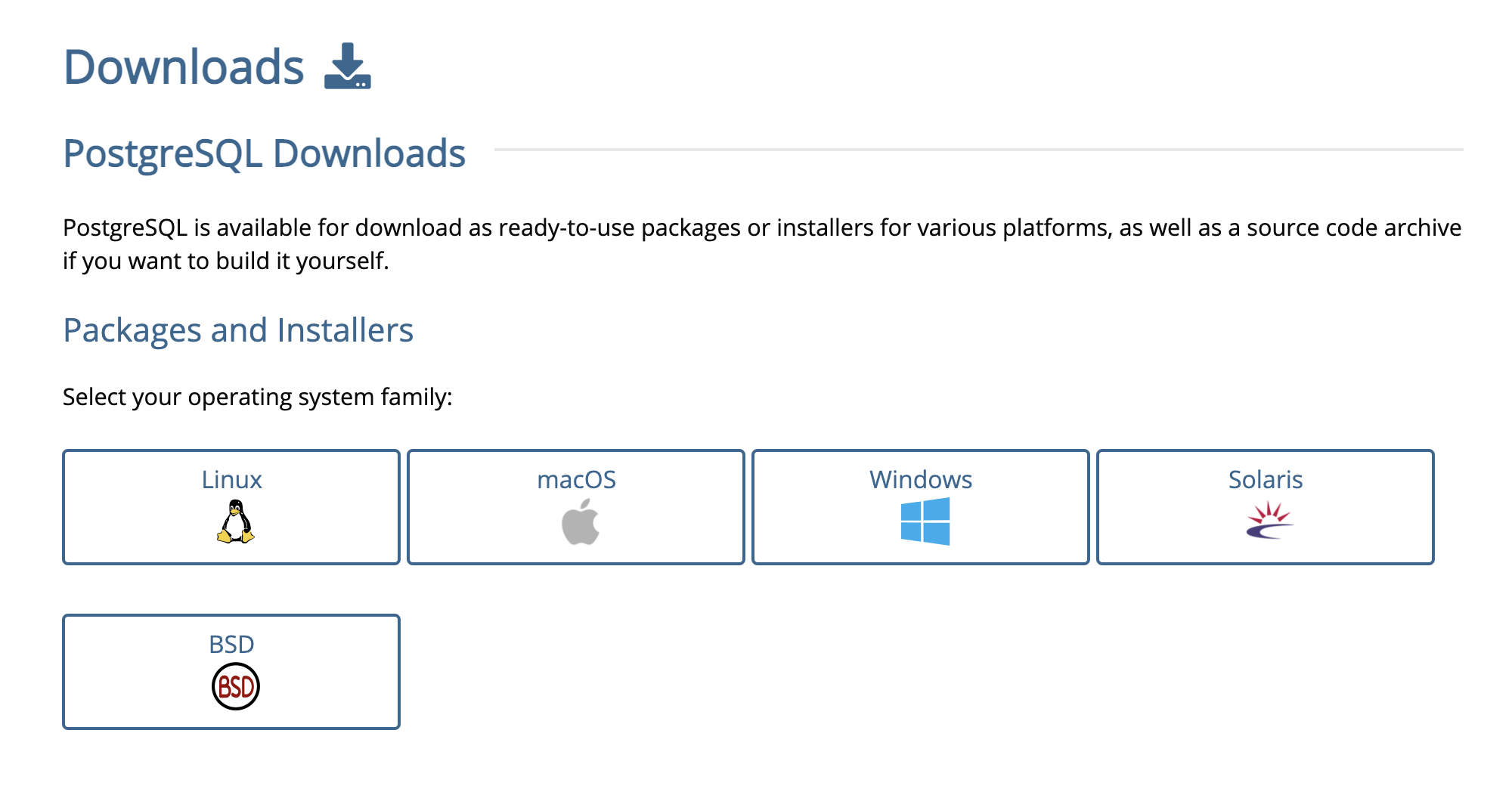 Click on Windows (or macOS)Then click on the “Download the installer” link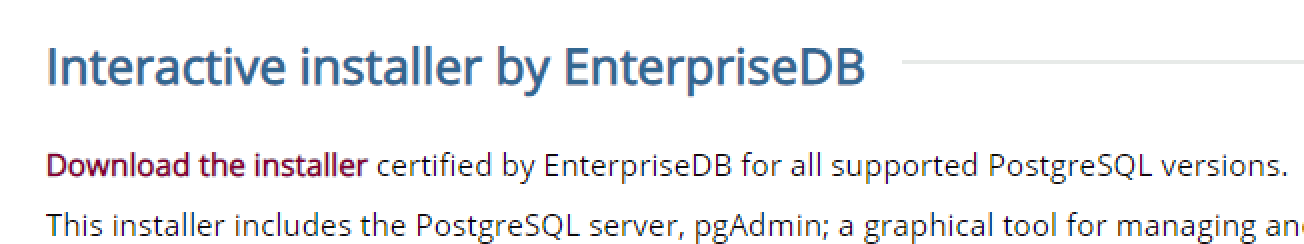 You should now see the EDB download page: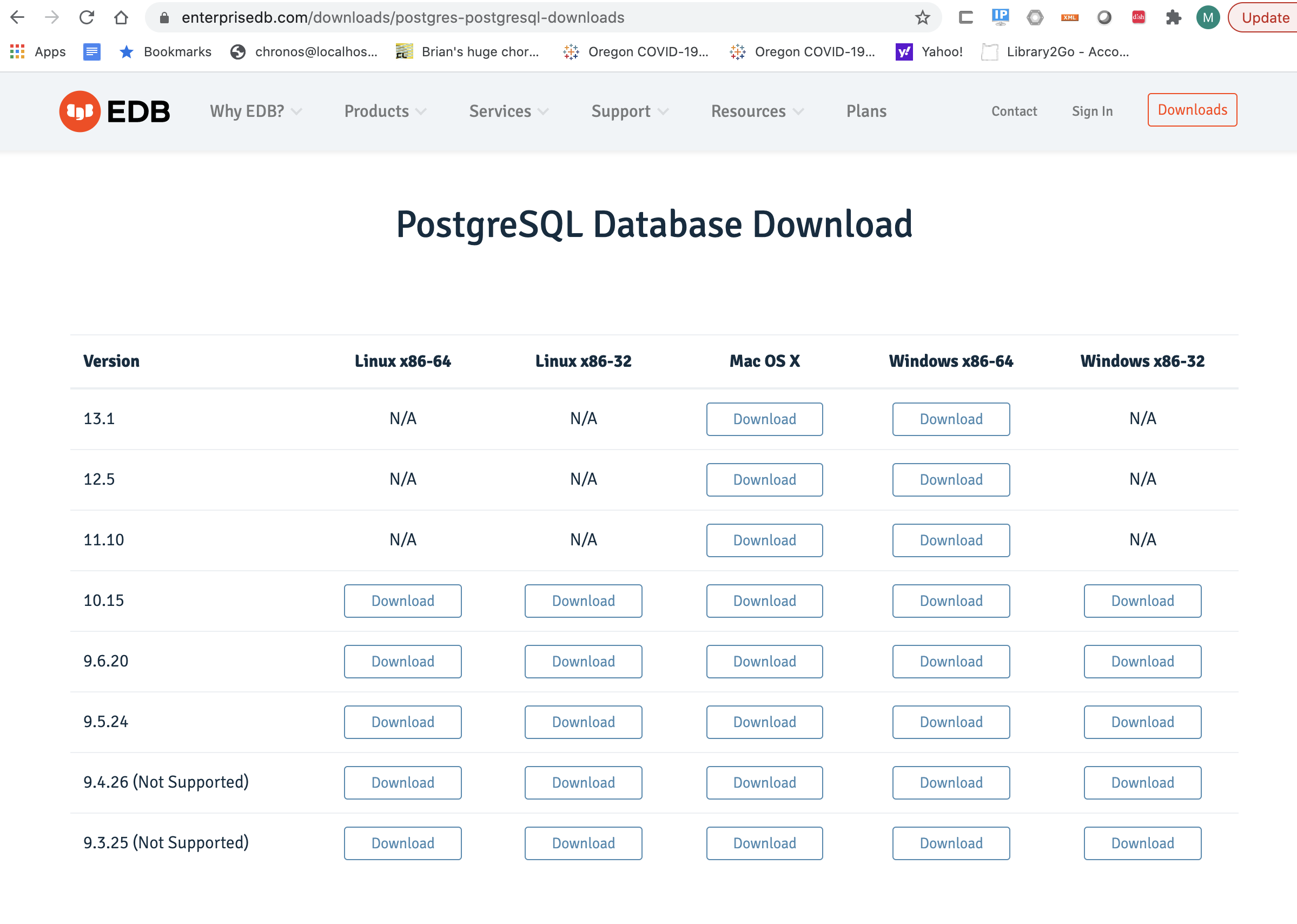 Click on the appropriate version to download the installer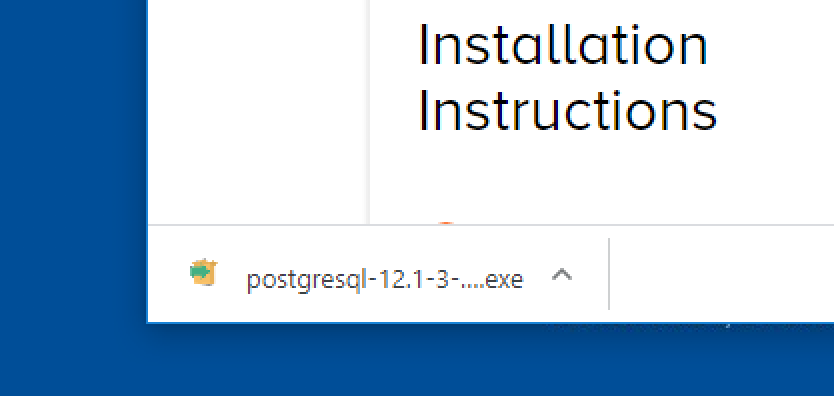 Click on the downloaded file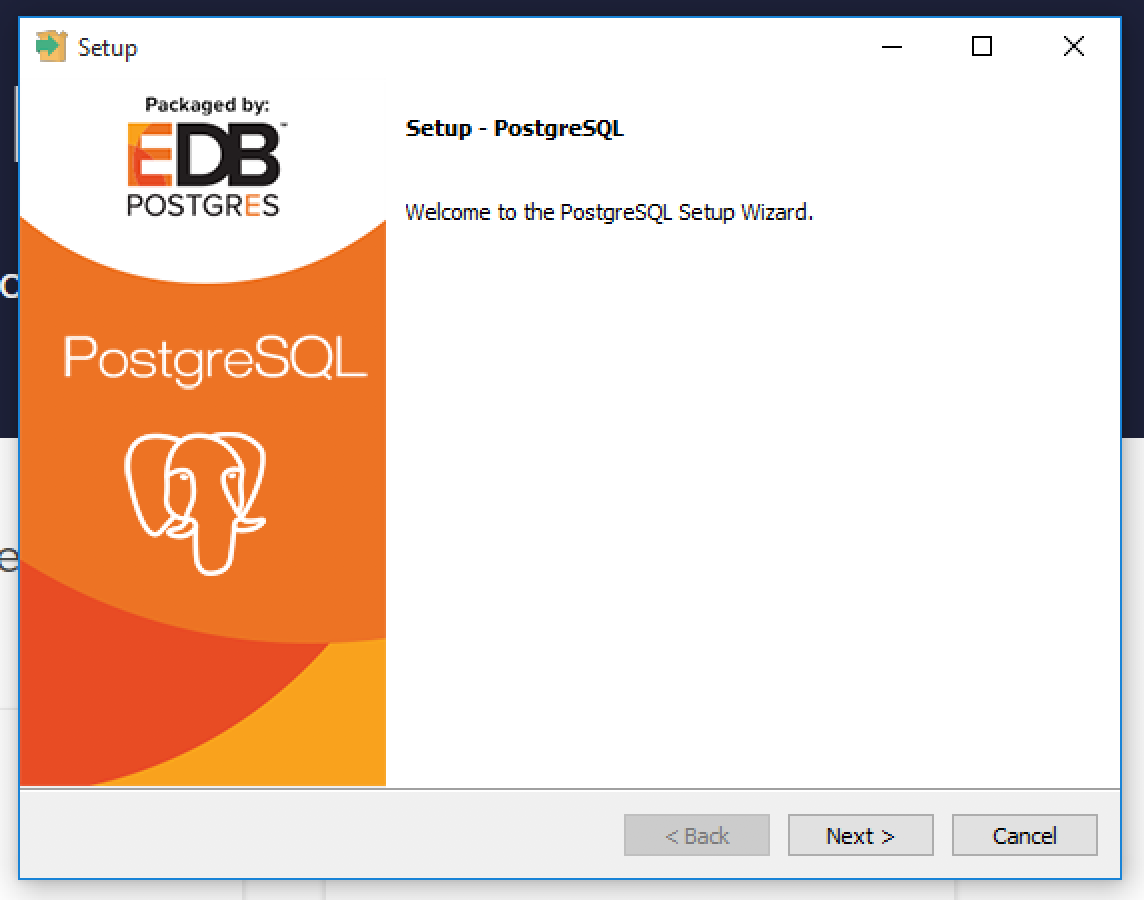 I chose to not install Stack Builder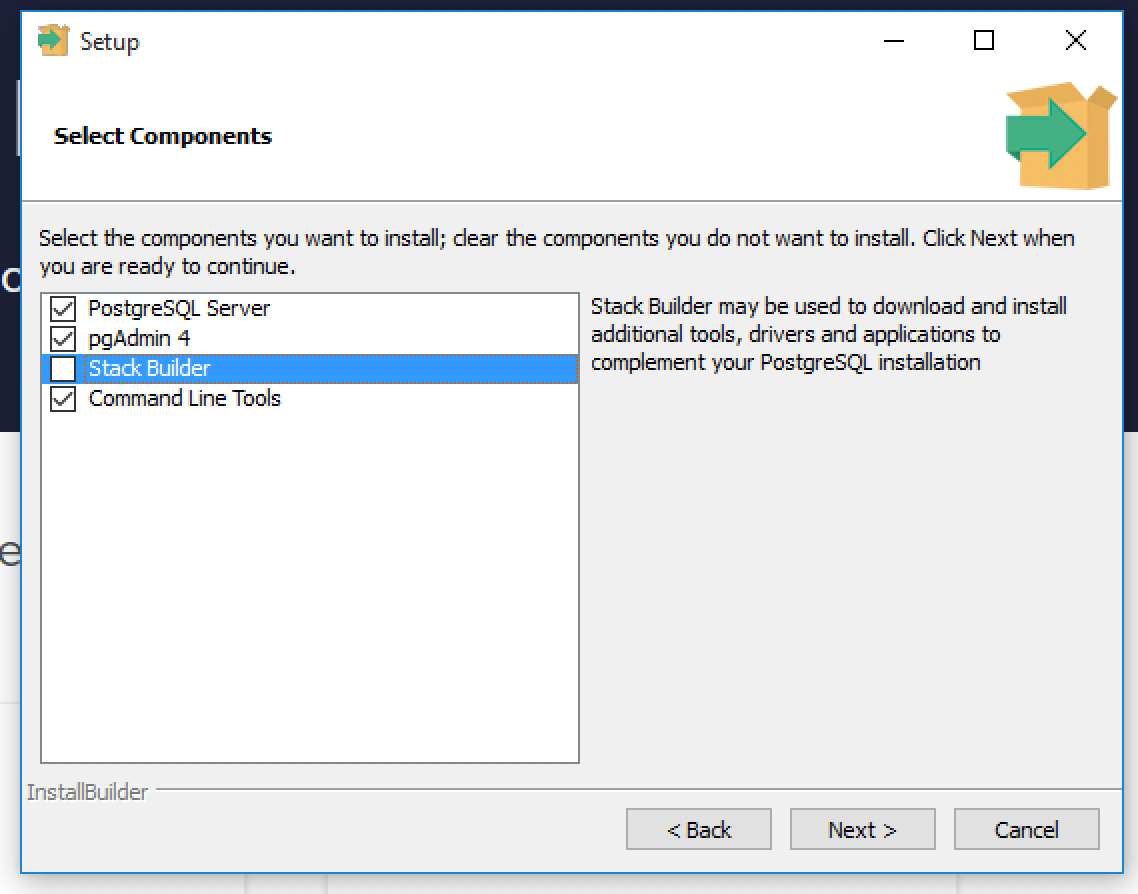 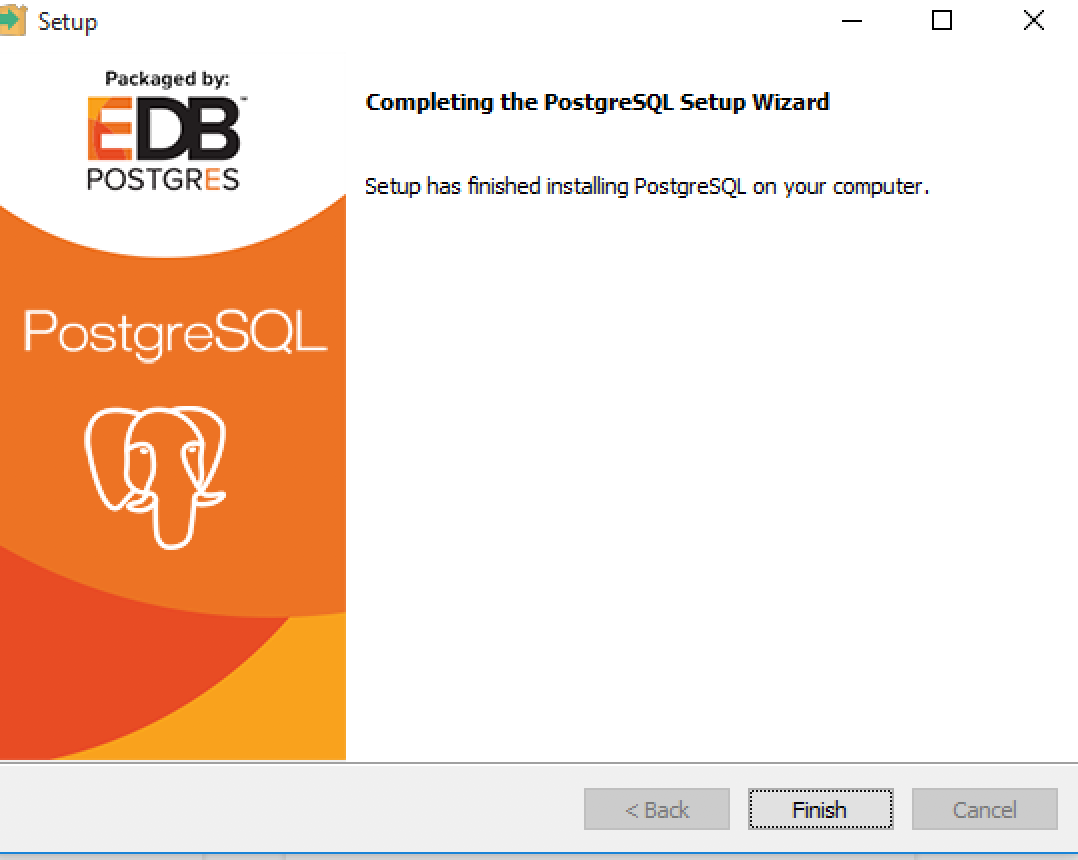 You should see the PostgreSQL 12 folder under all apps 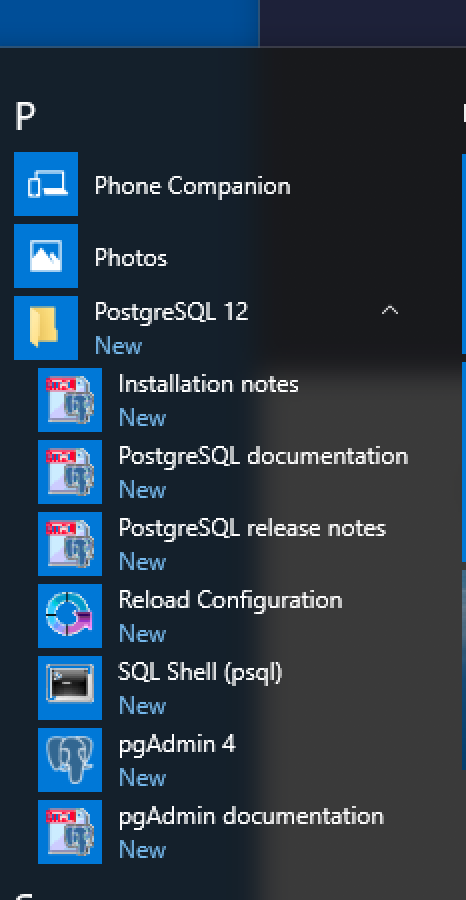 Click “pgAdmin4”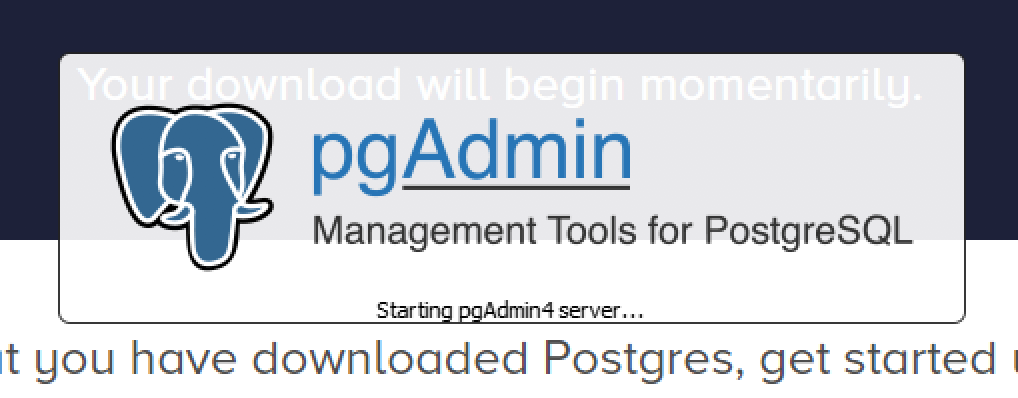 You should see this splash while it is starting the server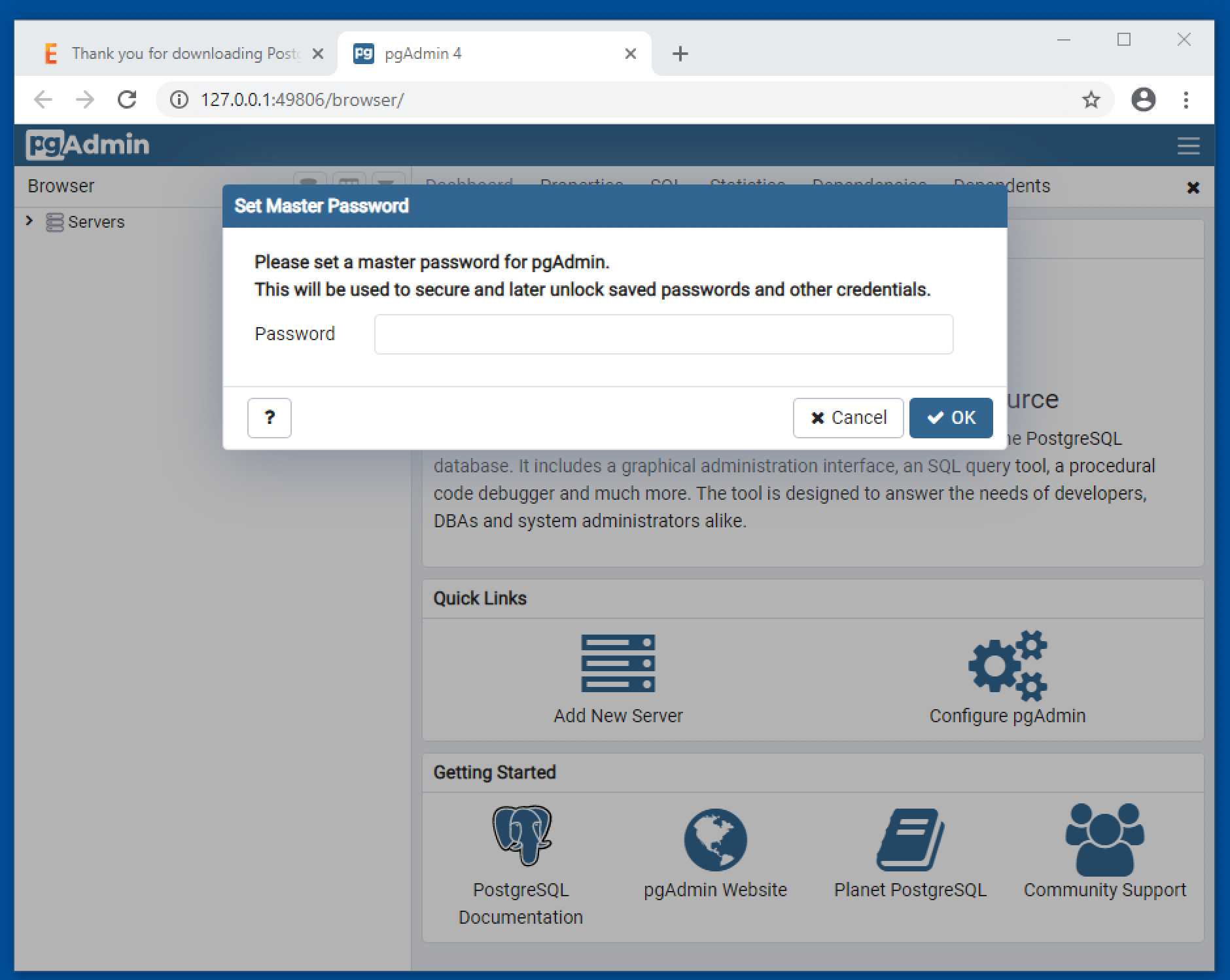 Enter your passwordYou should see a little elephant in your system tray that means the server is running…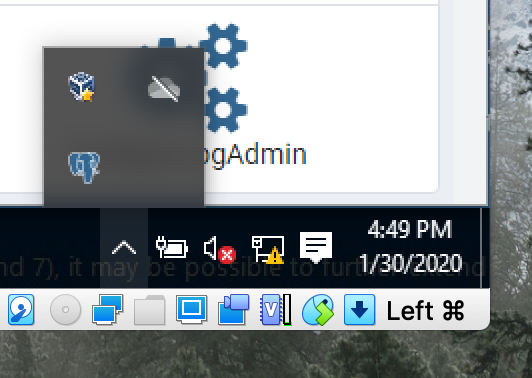 This tab should open in our browser…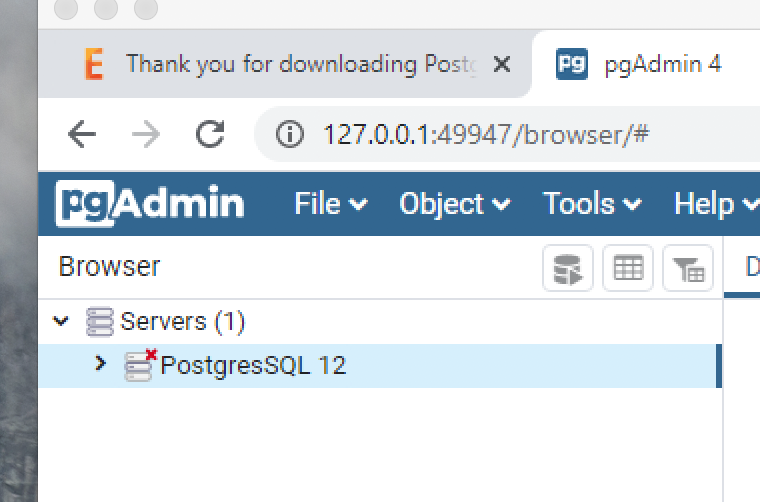 Click on the arrow next to PostreSQL 12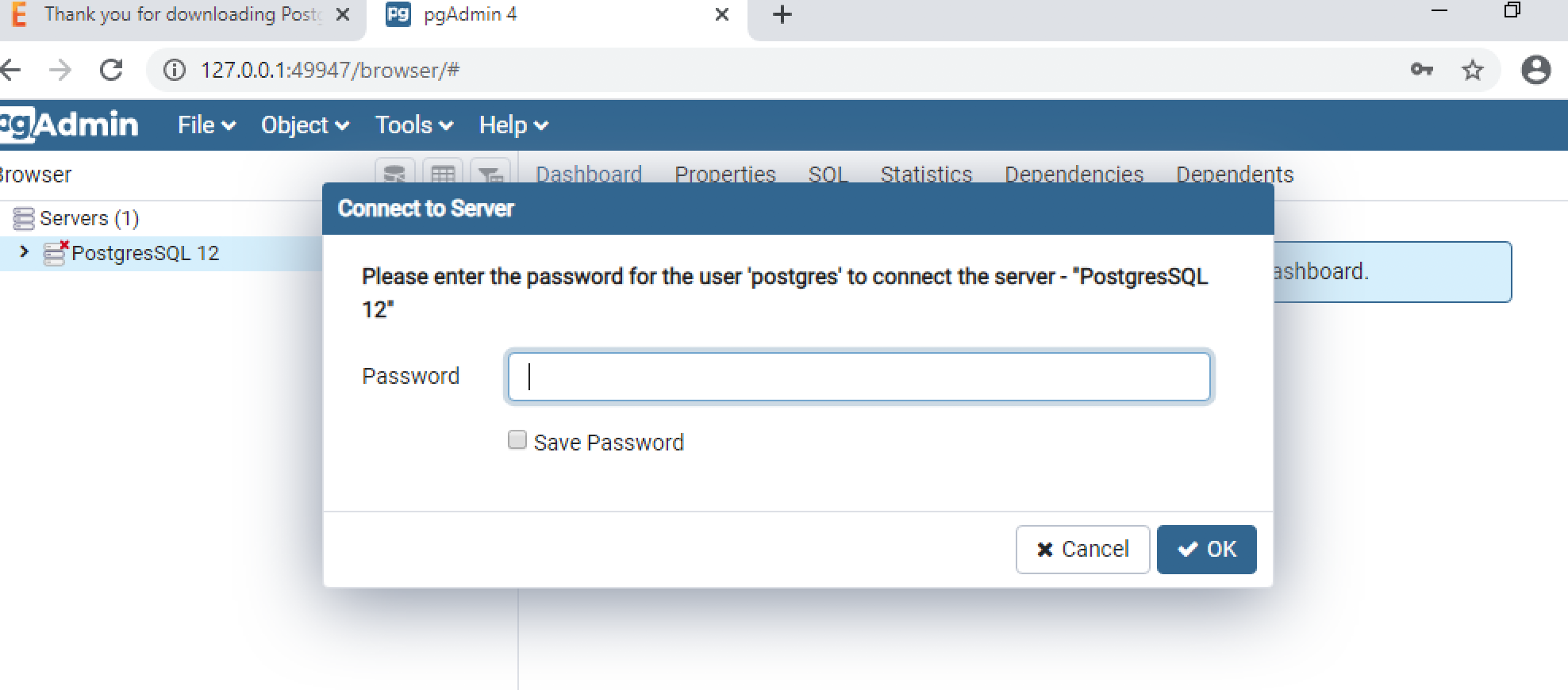 Enter password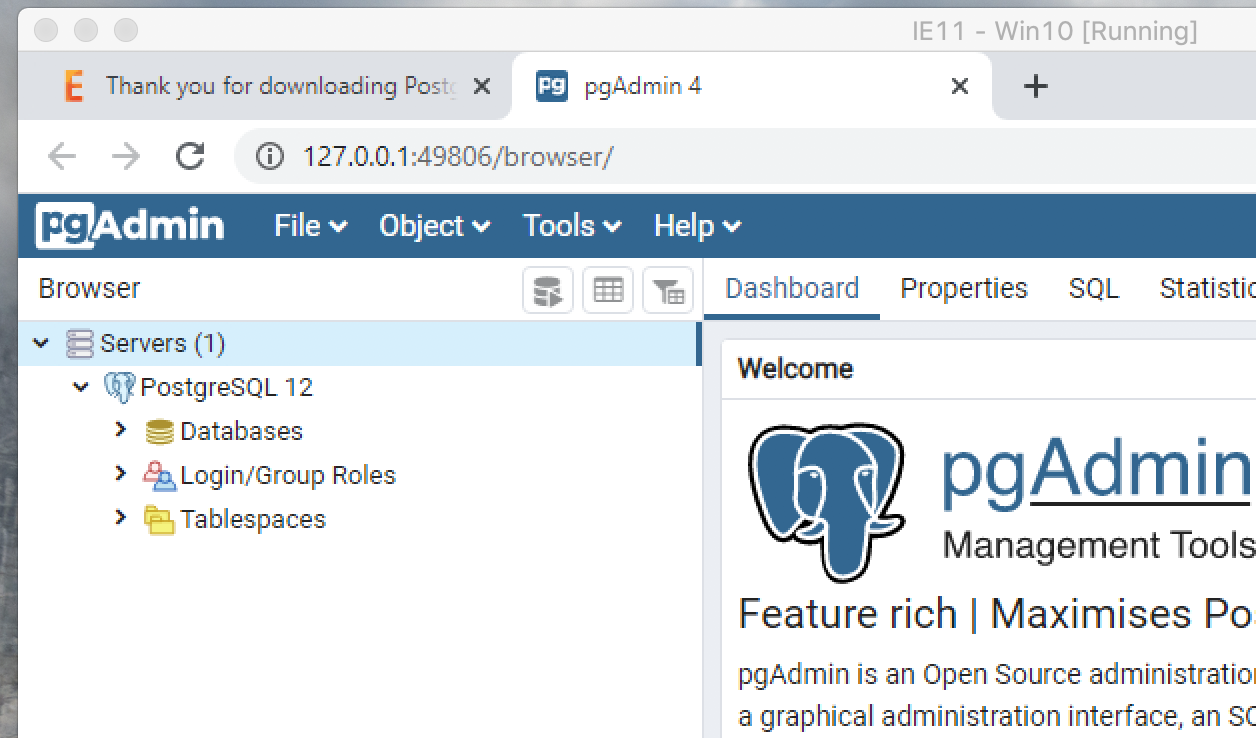 And you should be good to go.